P & C MEETING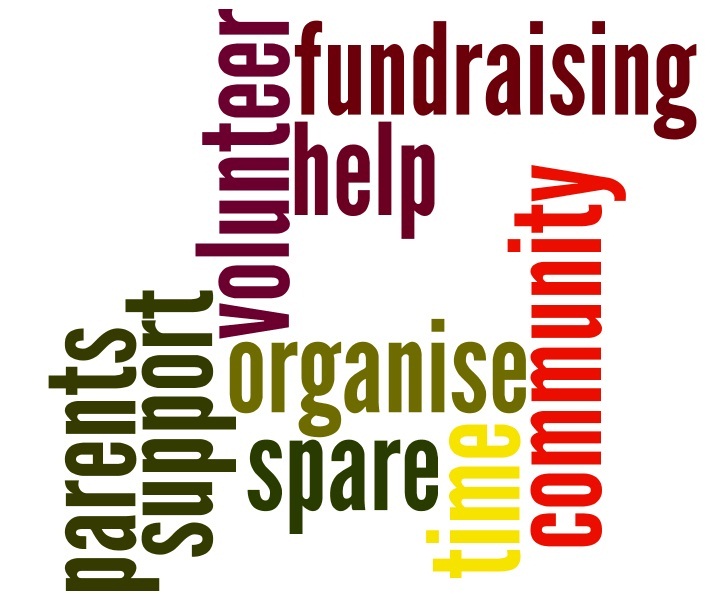 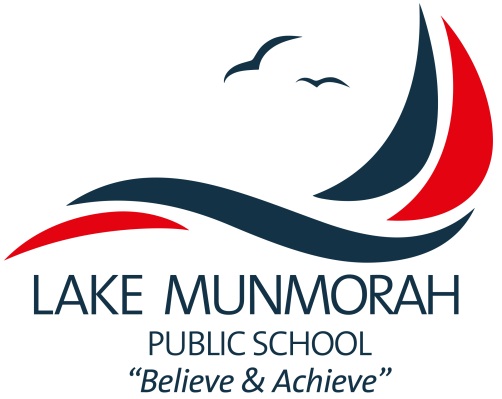 Tuesday 21st March 2017(following the AGM) PRESENT:  	Kristie Weekes, Jade Bennett, Kristy Moon Clarke, Kellie Carroll, Trina Wright, 
 		Nicole Zammit, Kristy Atkins, Julie Treharne, Richard Smider, Cathy DeVries, Claire Smider, Graham Holmes, Sherelle Harris, Fiona Foulkes, Jennifer Sutton, Kim Auld, Rachael Fenwick, Annie Sinclair, Sally Lane, Kim Brown, Jodie Smith.APOLOGIES:  Renee Simpson, Deb Prince.MEETING OPENED:  7.02pmPREVIOUS MINUTESPrevious minutes ready by Julie. Kellie moved that they be accepted. Seconded by Claire.BUSINESS ARISING FROM PREVIOUS MEETINGHomework Policy. Read it online via the LMPS website. Refer to Principal’s message below.PRINCIPAL’S REPORTHomework Policy. Graham says ‘Yes’ – Anytime, Anywhere Learning Policy. The policy should reflect what’s happening in the classroom. Flipped classroom philosophy – self-directed learning to keep the learning going at home. Homework ‘time’ expectations. Hand in on Monday option. The policy will continue to be developed.OOSH. Vacation Care has been shut, which is very disappointing. The tendering process was strong around having a before and after school program as well as a holiday care program. Graham has lodged a complaint with Camp Australia as a breach of contract. He will look into it further. Can parents and the P & C please complain too – about anything else not happy with either i.e. lack of adequate advertising.SDD’s. The last 2 days of Term 4 – Monday 18th and Tuesday 19th December – we would like to move them into the school year as 4 x ½ day (afternoons) sessions. Graham asked the P & C if they are happy for that to happen. Unanimous by parents. Claire’s Role in 2017. Claire will now be working at school managing the contractors who will be working on upgrading the school and WHS issues. This will be for 2 days a week to push along lots of work we want done. The school is currently in a good financial position to help facilitate the site improvements.Year 6 Graduation. Raised with families – off-site because that’s what has been done for the past 2 years. Think about a Graduation this year. Yes/No/At School/Off Site/Community against? Maybe a Year 5 & 6 disco??? To discuss at next meeting and perhaps tender a motion regarding what will happen.Classroom Connector Training is going well. This is a great opportunity to engage the community. New Programs:PBL. Positive Behaviour for Learning is a framework to come in Term 2. It is a value system that underpins all behaviour at school. Universal language of behaviour across all settings, across the whole school. Explicit expectations inculcating value in communicating.Inspiration Hour for all students. On Thursday afternoons between 2-3pm students will participate in ‘specialist’ groups to enable them to find other talents within themselves beyond reading and writing. CORRESPONDENCEBank Statements and a variety of fundraising brochures.  
 Julie moved that the correspondence be tabled.  Seconded by Sherelle.TREASURER’S REPORTWestpac account has approx. $3,000.00NPBS just under $7,000.00February banked &Income was $7,300.00 from canteen and $1,000.00 in hat sales.Expenditure was $4,310.00More detailed report coming - Richard.Books to be audited. (Allira Mullins Mum to be asked to do so.)
PRESIDENT’S REPORTNew President. Nothing to Report as yet. Looking forward to undertaking the role!CANTEEN REPORTAll’s well! Kristy and Trina going well and will continue to feedback to the P & C.Healthy Canteen Strategy new menu items. All foods have to be made from scratch. Still being tweaked. Canteen Network Meeting on Tuesday 16th May.The Roof is falling in. Can maintenance have a look please?GENERAL BUSINESSFundraising Committee. Sally, Kristy and Jenny have decided to take this new role on board and will brainstorm some events for the coming year. Signatories will need to be changed to include the new President, Vice-President, Treasurer (still Richard), and Secretary.  MEETING CLOSED:     7.58pmNEXT MEETING: 	Tuesday 16th May 2017 at 6.30pm in the Staffroom. (no April meeting – school holidays).

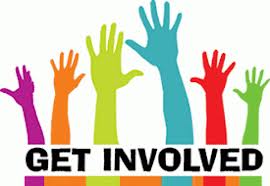 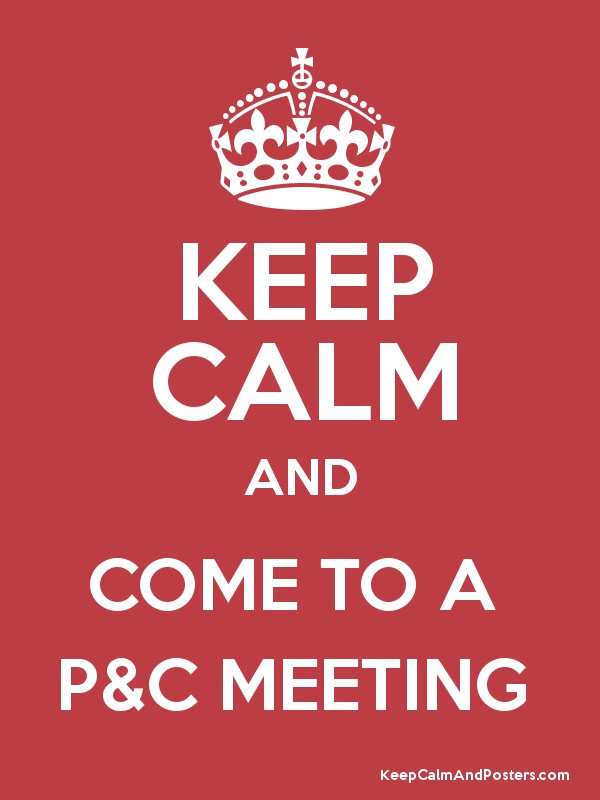 